Liebe BAT-Mitglieder und liebe SHG-LeiterInnen, Wir bieten Euch den Seminarworkshop von 09. bis 11. Oktober 2015 in Gelsenkirchen an. Wir freuen uns sehr, dass wir Uwe Zelle (Usher) und Antoinette Brücher (Taub)  als Referenten einladen können. Das Thema des Workshops wird diesmal sein, 									"Gesprächsführung"Ort:	Schacht III im Arbeiterbildungszentrum,	Koststraße 8,	45899 Gelsenkirchen	www.schacht3.infoHinweis: Dieses Seminar stehen keine GebärdensprachdolmetscherInnen zur Verfügung.Vorläufiges Programm:Freitag, den 09.10. 2015  ab 16:00 Uhr  	Eintreffen  der Teilnehmerinnen  						um 18:00 Uhr	Abendessenum 20:00Uhr	Begrüßung und Vorstellungsrunde der 							TeilnehmerinnenSamstag, den 10.10.2015	9.00-18:00 Uhr    Thema "Gesprächsführung" mit  Workshops 			 Referenten:  Antoinette Brücher und Uwe Zelle			dazwischen mit Mittagessen und Kaffeepausenab 18:00Uhr	Abendessenum 20:00Uhr	geselliges BeisammenseinSonntag, den 11.10.20159.00-12.00 Uhr   	 Fortsetzung des Workshops und 			 Auswertung, Austausch und Infosab 12.00Uhr 	Mittagessen und AbreiseTeilnehmergebühr:TN mit BAT- Mitglied	 EZ			 135 EuroTN ohne BAT		 EZ			 195 EuroTN mit BAT-Mitglied	DZ			125 EuroTN ohne BAT		DZ			185 Eurofür TBA			EZ			  60 Eurofür TBA			 DZ			   50 EuroTBA zahlen keine Teilnahmegebühren. BAT e.V. übernimmt die TBA-Kosten nicht.Bitte schicken oder faxen Sie diese Anmeldung an Ines Desjardins und Marcel Wichmannbat.anmeldung@googlemail.com  oder Faxnr. an Ines Desjardins: 0511- 80604761Anmeldeschluss:  		bis zum 05. September 2015Wir bitten um sofortige Überweisung bei der Anmeldung bis zum auf folgendes KontoEmpfänger: BAT e.V. IBAN:  DE39 8602 0500 0003 4946 00        BIC:  BFSWDE33LPZbei der Bank für Sozialwirtschaft Erfurt Verwendungszweck: Seminar Gelsenkirchen 2015(Vor-/Zuname bitte angeben, nicht vergessen!!!)Nach dem Anmeldeschluss und nach Geldeingang auf das genannte Konto der BAT e.V. erhalten Sie Bestätigung von uns. Keine Rückerstattung bei Absage!!!Wir würden uns auf eurer Teilnahme sehr freuen. Anbei liegen zwei Anmeldungsformularen, eine für Teilnehmerinnen und eine für TBA.Für weitere Fragen stehen wir Euch gerne zur Verfügung.Mit taktilfreundlichen Grüßenvon Vorstand BAT e.V.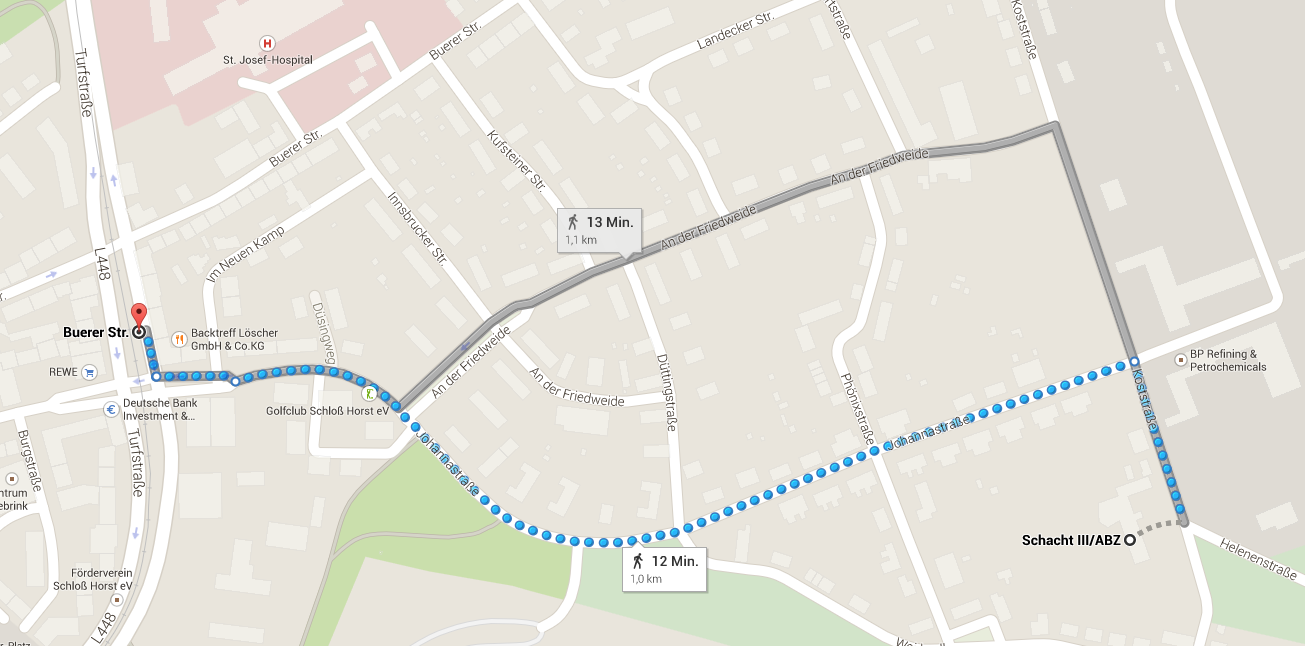 WEGBESCHREIBUNG:Mit öffentlichen Verkehrsmitteln:
Essen Hbf, U11 Richtung Gelsenkirchen-Horst fahren bis Endstation Buerer Straße (23 min).
Gelsenkirchen Hbf, CE 56 (23 min) oder 383 (32 min) bis Buerer Straße.
Dann zu Fuß in die Johannastraße bis Ende, dann rechts in die Koststraße (10 min).Mit dem Auto:
A 42: Ausfahrt Gelsenkirchen-Horst, rechts in Richtung Gelsenkirchen bis zur ersten großen Kreuzung. Hier dann links in die Grothusstrasse geradeaus in die An der Rennbahn. An der Kreuzung rechts (hier sieht man das Schloss Horst), ca. 200 m dann rechts in die Johannastraße abbiegen, bis zum Ende fahren, dann rechts in die Koststraße. Nach ca. 100 m sehen sie Schacht III.Anmeldung per Fax oder per MailBitte mit Großschrift!Anmeldung bis spätestens siehe Infoblatt         an Ines Desjardins    Fax:  05 11 – 80604761Mail:  bat.anmeldung@googlemail.comTaubblind AssistenzBeherrschte Kommunikationsarten:Vor-/Name: ____________________________________________________________________________Ich bestelle folgende Übernachtungen für den  09.-11.Oktober 2015.___________________________________________________________________________Anmeldung per Fax oder per MailBitte mit Großschrift!Anmeldung bis spätestens siehe Infoblatt         an Ines Desjardins    Fax:  05 11 – 80604761Mail:  bat.anmeldung@googlemail.comTaubblinder/inBeherrschte Kommunikationsarten:Vor-/Name: ____________________________________________________________________________Ich/Wir bestelle/n folgende Übernachtungen für den  09.-11.Oktober 2015.Gesamtpreise: EURO   _________________________________________________________________________________________________________Anmeldung zur Seminar in Gelsenkirchenvom  09.-11. Oktober 2015Teilnehmer/in: JaNein(Bitte ankreuzen)(Bitte ankreuzen)(Bitte ankreuzen)(Bitte ankreuzen)(Bitte ankreuzen)hörend JaNeingehörlos Ja NeinVor-/Name:Straße:PLZ/Wohnort:Mobil / Fax:E-Mail:  Normalkost  Diät   (welches?) Vegetarisch  DGS  Taktile DGS   LormenTaubblind  Doppelzimmer, mit wem  EinzelzimmerOrt/DatumUnterschriftAnmeldung zur Seminar in Gelsenkirchenvom  09.-11. Oktober 2015Teilnehmer/in: Mitglied Mitglied Mitglied Nichtmitglied(Bitte ankreuzen)(Bitte ankreuzen)(Bitte ankreuzen)(Bitte ankreuzen)(Bitte ankreuzen)*Hörbehinderung JaNein*Sehbehinderung*Sehbehinderung Ja NeinVor-/Name:Straße:PLZ/Wohnort:Mobil / Fax:E-Mail:  Normalkost  Diät   (welches?) Vegetarisch  DGS  Taktile DGS   LormenAssistenz ja nein  Doppelzimmer, mit wem  EinzelzimmerOrt/DatumUnterschrift